Free Websites and Apps to support with… 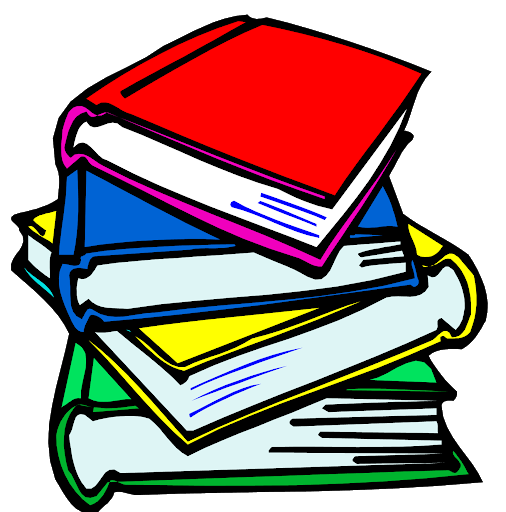 